Jelovnik13. TJEDAN  											od 27.11.2023.-1.12.2023.14. TJEDAN  											od 4.12.2023.- 8.12.2023.15. TJEDAN  											od 11.12.2023.-15.12.2023.16.  TJEDAN  											od 18.12.2023.-22.12.2023.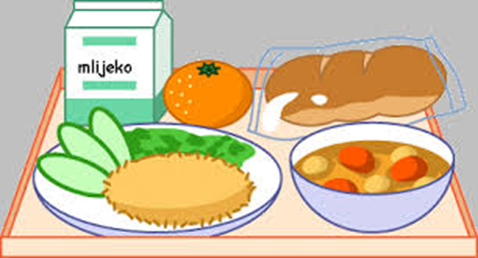 DoručakRučakUžinaPonedjeljakmlijeko, med, maslo, marmelada, kruhmljeveno meso u umaku od rajčice sa tjesteninom, salatavoćeUtorakjogurt, šunka, sir, kruhjuha, pečena piletina, rizi bizi, salatavoćeSrijedaMlijeko, čokoladne i integralne pahuljiceječam varivo s povrćem, pureća šunkakroasan, marmeladaČetvrtakčaj, ABC i zdenka namaz, kruhsarma, kiseli kupus, pire krumpirmramorni kolačPetakmlijeko, med, maslo, marmelada, kruhOslić ala bakalarvoćeDoručakRučakUžinaPonedjeljakkakao, med, maslo, marmelada, kruhjuneći gulaš s raškom i krumpiromvoćeUtorakmlijeko, zdenka ABC namaz, kruhlazanje s mljevenim mesom, zelena salata s kukuruzomvoćeSrijedajogurt, integralne i kukuruzne pahuljicepileći rižot, kupus salatasavijača sa siromČetvrtakmlijeko, šunka, sir, integralni kruhvarivo od leće s piletinom i korjenastim povrćemvoćePetakčaj, med, maslo, lino lada, kruhkrem juha od povrća, tjestenina s rajčicom i parmezanom, salatakremasti voćni jogurtDoručakRučakUžinaPonedjeljakmlijeko, ABC, zdenka namaz, kruhvarivo od bijelog kupusa s korjenastim povrćem, rolana lopaticavoćeUtorakMlijeko, med, maslo, marmelada, kruhbrokula s krumpirom, pohani pileći filevoćeSrijedajogurt, integralne i kukuruzne pahuljicepirjana junetina s njokima, salatakrafnaČetvrtakkakao, med, maslo, marmelada, kruhrah varivo, kranjska kobasicakroasan od čokoladePetakčaj, med, maslo, lino lada, kruhblitva s krumpirom, panirani štapići lignjevoćeDoručakRučakUžinaPonedjeljakčaj, med, maslo, marmelada, kruhtjestenina bolonjez, salatavoćeUtorakjogurt, šunka, sir, kruhpirjana junetina u umaku, palenta, salatavoćeSrijedamlijeko, integralne i čokoladne pahuljicevarivo od mahuna s korjenastim povrćem, suhi vratsavijača od siraČetvrtakmlijeko i mliječni namazi, kruhjuha, musaka, salatavoćePetakmlijeko, maslo, med, marmelada ikruhblitva s krumpirom, jaje, kroasanvoće